Хасанов Рим Махмутович(09.03.1947)Р. М. Хасанов в 1968 году окончил теоретико–композиторское отделение Уфимского училища искусств. В 1973 г. поступил в Уфимский государственный институт искусств имени З. Исмагилова по специальности «композиция» в класс профессора, народного артиста СССР З. Г. Исмагилова.После окончания института искусств Р. Хасанов работает заведующим музыкальной частью в Башкирском академическом театре драмы имени М. Гафури (с 1973 по 1978 г.), пишет музыку к различным спектаклям.Творчеству композитора характерны яркое мелодическое дарование, самобытность, стилистическое и жанровое разнообразие. Национальный башкирский песенный стиль находит своё развитие в классическом стиле с элементами советской эстрады и джаза. Р. Хасанов автор двух балетов, множества хоровых, камерно-инструментальных, симфонических произведений, в том числе музыки для театра, радио и кино, более 400 песен, баллад, романсовВ настоящее время Р. Хасанов продолжает активно заниматься творчеством - сочиняет песни, инструментальную и симфоническую музыку. Произведения Р.Хасанова звучат во многих концертах и фестивалях Башкортостана, России и зарубежом. Участвует в благотворительных выступлениях во многих учреждениях Республики.С 1974 г. - Член Союза композиторов СССР.Сочинения:Балеты: «Легенда о курае»– по мотивам башкирской народной сказки (1978); «Немой» – по башкирской легенде, записанной М. Горьким (1991).Произведения для симфонического оркестра: Симфонические поэмы: «Прометей» (1980), «Сибай» (1984); Концерт для фортепиано с оркестром (1973); Баллада для голоса и симфонического оркестра «Слово солдата»– ст. М. Карима (1973);Концертный марш (1978); Торжественная увертюра (1979); Увертюра «Юность мира» (1984).Камерно-инструментальные произведения: Секстет для струнных (1972); Соната для виолончели и фортепиано (1973); 10 миниатюр для фортепиано (1977); Три темперамента для фортепиано (1982); Сюита из балета «Легенда о курае» (1984); Сюита «Катастрофа, 4 июня» для ударных и органа [синтезатора] (1989).Вокально-инструментальные произведения: Кантаты: «Ленин родился весной» для детского хора и симфонического оркестра – ст. Г. Шафикова (1977), «Башкортостан»– ст. Г. Шафикова (1983); Оратория «Родословная»– ст. Г. Шафикова (1973).Произведения для хора: Ода «Звезда поэта»– ст. Р. Хасанова (1982); Хоры a cappella: «Край башкирский» – ст. Р. Хасанова, «Песня о джигитах»– ст. Р. Хасанова (1977); Песни для хора.Камерно-вокальные произведения: Вокальный цикл «Вернись, дочь моя» – ст. Н. Наджми (1977);Свыше 400 песен и романсов.Музыка к драматическим спектаклям:«Неотосланные письма» А. Кутуя (1972); «Лунные вечера Айхылу» И. Абдуллина (1974); «Не бросай огонь, Прометей!» (1977), «И судьба – не судьба!» (1979) М. Карима и др. Музыка для кино и радио: радиопостановка «Галия» (1980); «Стерлитамак»: телефильм (1980); художественный фильм«Всадник на золотом коне» (в соавторстве с Ю. Якушевым; Мосфильм, 1980).Изданные произведения:«Вернись, родная, в родной край»: Вокальный цикл для среднего голоса и фортепиано, сл. Н. Наджми. – Уфа, 1972; Уфимские липы. –Уфа, 1979; «Птиц выпускаю». – Уфа, 1987; 10 миниатюр для фортепиано //Инструментальная музыка /сост. С. Хамидуллина. – Уфа, 1980.Литература:Атанова Л. Композиторы Башкирии: Краткий справочник. – Уфа, 1982; Ахметова Г. На пороге зрелости // Советская музыка. – 1980. – № 7; Ахметова Г. «…Свободу он дал» // Советская музыка. – 1983. – № 4; Зиновьева Т. Рим Хасанов // Композиторы и музыковеды Башкортостана: Очерки жизни и творчества. – Уфа, 2002; Рим Хасанов // Композиторы и музыковеды Советской Башкирии. – Уфа, 1987;Скурко Е. Музыка Рима Хасанова // Вечерняя Уфа. – 1983. – 21 марта; Скурко Е. По мотивам народной легенды // Музыка России. – М., 1982. – Вып. 4; Хасанов Р.М. Башкирская профессиональная музыка: Справочное издание // сост. А.С. Рашитова, Г.Я. Байбурина. – Уфа, 1994.Отзывы в интернете:https://ru.wikipedia.org/wiki;http://kugkultura.ru/publ/biografii/kompozitory_rb/rim_khasanov/19-1-0-132;https://www.kino-teatr.ru/kino/composer/ros/248546/bio/;http://bashpredmsk.bashkortostan.ru/republic-pride/rim-hasanov;http://www.bashinform.ru/news/1030178-kompozitor-rim-khasanov-posvyatil-pesnyu-fontanu-sem-devushek/;http://www.bashculture.ru/archives/123;https://proufu.ru/news/culture/segodnya_otmechaet_70_letniy_yubiley_kompozitor_rim_khasanov_avtor_pesni_ufimskie_lipy/;https://gtrk.tv/novosti/64035-bashkirskiy-kompozitor-rim-hasanov-stal-pochyotnym-grazhdaninom-ufy.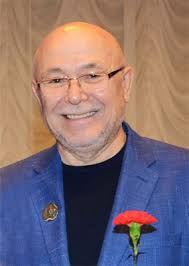 Композитор, Заслуженный деятель искусств Башкирской АССР,Член Союза композиторов СССР с 1974 г., билет № 1115Лауреат государственной премии Республики Татарстан Имени Габдуллы Тукая,Народный артист Республики Башкортостан (2017),Почетный гражданин города Уфы (2017)450077, г. Уфа, ул. Пушкина, д. 52, кв. 62тел. 8 (347) 250 14 90, 8 906 375 11 11,.